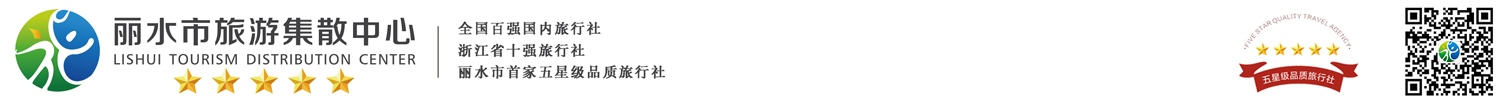 疗休养——舟山 普陀 岱山疗养五日行程单行程安排费用说明其他说明产品编号461478出发地全国联运目的地行程天数5去程交通汽车返程交通汽车参考航班无无无无无产品亮点无无无无无产品介绍行 程 简 表：行 程 简 表：行 程 简 表：行 程 简 表：行 程 简 表：D1D1行程详情上午：丽水乘坐大巴前往舟山岱山（车程约5小时）。用餐早餐：X     午餐：√     晚餐：√   住宿岱山D2D2行程详情上午：乘车前往中国唯一一个海岛古渔镇，被称为“海上好莱坞”——【东沙古镇】，漫步古镇，悠悠的小用餐早餐：√     午餐：√     晚餐：√   住宿岱山D3D3行程详情上午：前往【磨心山】，参观慈云极乐寺、三圣殿、罗汉殿、望海亭、蓬莱茶园、玉佛宝塔等。用餐早餐：√     午餐：√     晚餐：√   住宿舟山D4D4行程详情上午：乘坐班船前往观音圣地海天佛国——【普陀山】，抵达后前往游览最早供观音之地——【紫竹林】，用餐早餐：√     午餐：√     晚餐：√   住宿舟山D5D5行程详情上午：早餐后车赴定海，跟着“习大大”参观舟山最美乡村之【南洞艺谷】。用餐早餐：√     午餐：√     晚餐：X   住宿费用包含【景点安排】：含行程内所列景点第一大门票；【景点安排】：含行程内所列景点第一大门票；【景点安排】：含行程内所列景点第一大门票；费用不包含1、不单房差费用；1、不单房差费用；1、不单房差费用；保险信息特别告知：按《中华人民共和国旅游法》第五十七条及本公司的规定，游客出团前应当与本公司签订完毕旅游合同。未签订旅游合同的，本公司保留单方面终止服务的权利。签字即表示游客已仔细阅读并完全理解本旅游行程单中各个组成部分的内容及含义，并完全同意本条约定的双方的权利和义务。